Министерство науки и высшего образования Российской ФедерацииФедеральное государственное бюджетное образовательное учреждение высшего образования «Ростовский государственный экономический университет (РИНХ)»Министерство науки и высшего образования Российской ФедерацииФедеральное государственное бюджетное образовательное учреждение высшего образования «Ростовский государственный экономический университет (РИНХ)»УТВЕРЖДАЮДиректор Таганрогского института имени А.П. Чехова (филиала)РГЭУ (РИНХ)_____________ Голобородько А.Ю.«____» ______________ 20___г.УТВЕРЖДАЮДиректор Таганрогского института имени А.П. Чехова (филиала)РГЭУ (РИНХ)_____________ Голобородько А.Ю.«____» ______________ 20___г.Рабочая программа дисциплиныЭтногеография и география религийРабочая программа дисциплиныЭтногеография и география религийнаправление 44.03.05 Педагогическое образование (с двумя профилями подготовки)направленность (профиль)  44.03.05.40 Биология и Географиянаправление 44.03.05 Педагогическое образование (с двумя профилями подготовки)направленность (профиль)  44.03.05.40 Биология и ГеографияДля набора 2019. 2020. 2021. 2022 годаДля набора 2019. 2020. 2021. 2022 годаКвалификацияБакалаврКвалификацияБакалаврКАФЕДРАбиолого-географического образования и здоровьесберегающих дисциплинбиолого-географического образования и здоровьесберегающих дисциплинбиолого-географического образования и здоровьесберегающих дисциплинбиолого-географического образования и здоровьесберегающих дисциплинбиолого-географического образования и здоровьесберегающих дисциплинбиолого-географического образования и здоровьесберегающих дисциплинбиолого-географического образования и здоровьесберегающих дисциплинбиолого-географического образования и здоровьесберегающих дисциплинбиолого-географического образования и здоровьесберегающих дисциплинРаспределение часов дисциплины по семестрамРаспределение часов дисциплины по семестрамРаспределение часов дисциплины по семестрамРаспределение часов дисциплины по семестрамРаспределение часов дисциплины по семестрамРаспределение часов дисциплины по семестрамРаспределение часов дисциплины по семестрамСеместр(<Курс>.<Семестр на курсе>)Семестр(<Курс>.<Семестр на курсе>)Семестр(<Курс>.<Семестр на курсе>)7 (4.1)7 (4.1)ИтогоИтогоНедельНедельНедель1717ИтогоИтогоВид занятийВид занятийВид занятийУПРПУПРПЛекцииЛекцииЛекции18181818ПрактическиеПрактическиеПрактические36363636Итого ауд.Итого ауд.Итого ауд.54545454Кoнтактная рабoтаКoнтактная рабoтаКoнтактная рабoта54545454Сам. работаСам. работаСам. работа54545454Часы на контрольЧасы на контрольЧасы на контроль36363636ИтогоИтогоИтого144144144144ОСНОВАНИЕОСНОВАНИЕОСНОВАНИЕОСНОВАНИЕОСНОВАНИЕОСНОВАНИЕОСНОВАНИЕОСНОВАНИЕОСНОВАНИЕУчебный план утвержден учёным советом вуза от 26.04.2022 протокол № 9/1.Программу составил(и): д-р ветеренар. наук, Проф., Подберезный В.В.;Преп., Гончарова С.М. _________________Зав. кафедрой: Подберезный В.В. 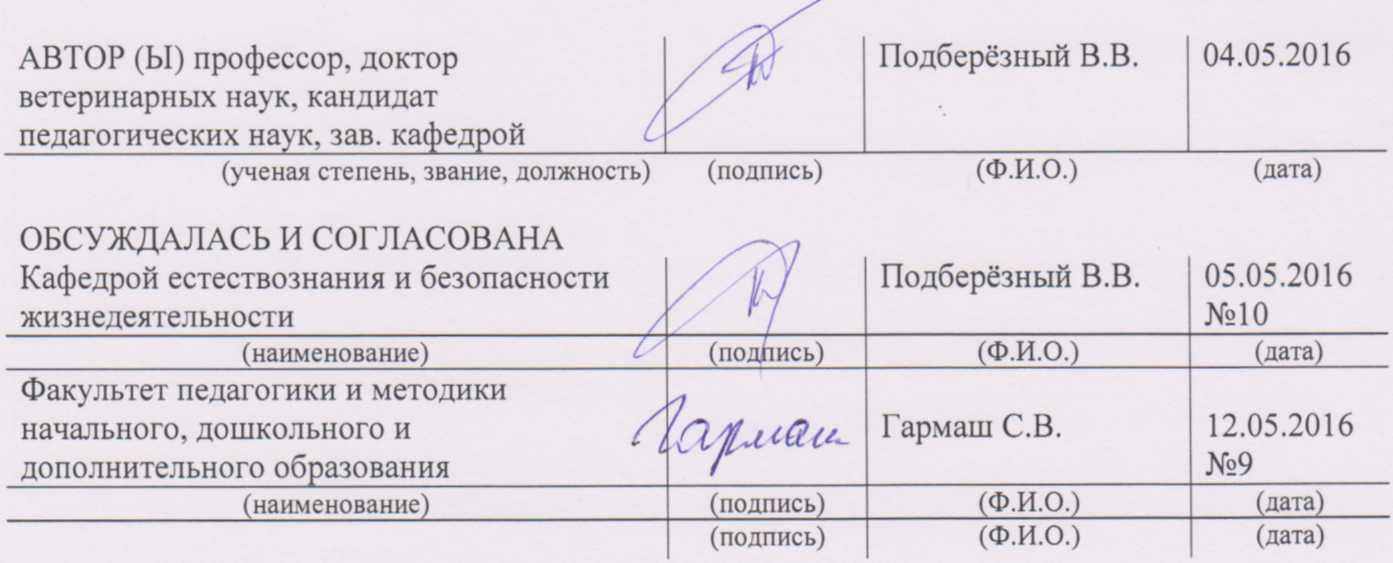 Учебный план утвержден учёным советом вуза от 26.04.2022 протокол № 9/1.Программу составил(и): д-р ветеренар. наук, Проф., Подберезный В.В.;Преп., Гончарова С.М. _________________Зав. кафедрой: Подберезный В.В. Учебный план утвержден учёным советом вуза от 26.04.2022 протокол № 9/1.Программу составил(и): д-р ветеренар. наук, Проф., Подберезный В.В.;Преп., Гончарова С.М. _________________Зав. кафедрой: Подберезный В.В. Учебный план утвержден учёным советом вуза от 26.04.2022 протокол № 9/1.Программу составил(и): д-р ветеренар. наук, Проф., Подберезный В.В.;Преп., Гончарова С.М. _________________Зав. кафедрой: Подберезный В.В. Учебный план утвержден учёным советом вуза от 26.04.2022 протокол № 9/1.Программу составил(и): д-р ветеренар. наук, Проф., Подберезный В.В.;Преп., Гончарова С.М. _________________Зав. кафедрой: Подберезный В.В. Учебный план утвержден учёным советом вуза от 26.04.2022 протокол № 9/1.Программу составил(и): д-р ветеренар. наук, Проф., Подберезный В.В.;Преп., Гончарова С.М. _________________Зав. кафедрой: Подберезный В.В. Учебный план утвержден учёным советом вуза от 26.04.2022 протокол № 9/1.Программу составил(и): д-р ветеренар. наук, Проф., Подберезный В.В.;Преп., Гончарова С.М. _________________Зав. кафедрой: Подберезный В.В. Учебный план утвержден учёным советом вуза от 26.04.2022 протокол № 9/1.Программу составил(и): д-р ветеренар. наук, Проф., Подберезный В.В.;Преп., Гончарова С.М. _________________Зав. кафедрой: Подберезный В.В. Учебный план утвержден учёным советом вуза от 26.04.2022 протокол № 9/1.Программу составил(и): д-р ветеренар. наук, Проф., Подберезный В.В.;Преп., Гончарова С.М. _________________Зав. кафедрой: Подберезный В.В. Учебный план утвержден учёным советом вуза от 26.04.2022 протокол № 9/1.Программу составил(и): д-р ветеренар. наук, Проф., Подберезный В.В.;Преп., Гончарова С.М. _________________Зав. кафедрой: Подберезный В.В. Учебный план утвержден учёным советом вуза от 26.04.2022 протокол № 9/1.Программу составил(и): д-р ветеренар. наук, Проф., Подберезный В.В.;Преп., Гончарова С.М. _________________Зав. кафедрой: Подберезный В.В. Учебный план утвержден учёным советом вуза от 26.04.2022 протокол № 9/1.Программу составил(и): д-р ветеренар. наук, Проф., Подберезный В.В.;Преп., Гончарова С.М. _________________Зав. кафедрой: Подберезный В.В. 1. ЦЕЛИ ОСВОЕНИЯ ДИСЦИПЛИНЫ1. ЦЕЛИ ОСВОЕНИЯ ДИСЦИПЛИНЫ1. ЦЕЛИ ОСВОЕНИЯ ДИСЦИПЛИНЫ1. ЦЕЛИ ОСВОЕНИЯ ДИСЦИПЛИНЫ1. ЦЕЛИ ОСВОЕНИЯ ДИСЦИПЛИНЫ1. ЦЕЛИ ОСВОЕНИЯ ДИСЦИПЛИНЫ1. ЦЕЛИ ОСВОЕНИЯ ДИСЦИПЛИНЫ1. ЦЕЛИ ОСВОЕНИЯ ДИСЦИПЛИНЫ1. ЦЕЛИ ОСВОЕНИЯ ДИСЦИПЛИНЫ1.1сформировать у студентов целостное представление о процессах антропогенеза и этногенеза, роли географического фактора в формировании этнического разнообразия современного мира, историческом многообразии культур и религий, особенностях этноконфессионального самосознания, причинах этнических конфликтов и принципах их урегулирования.сформировать у студентов целостное представление о процессах антропогенеза и этногенеза, роли географического фактора в формировании этнического разнообразия современного мира, историческом многообразии культур и религий, особенностях этноконфессионального самосознания, причинах этнических конфликтов и принципах их урегулирования.сформировать у студентов целостное представление о процессах антропогенеза и этногенеза, роли географического фактора в формировании этнического разнообразия современного мира, историческом многообразии культур и религий, особенностях этноконфессионального самосознания, причинах этнических конфликтов и принципах их урегулирования.сформировать у студентов целостное представление о процессах антропогенеза и этногенеза, роли географического фактора в формировании этнического разнообразия современного мира, историческом многообразии культур и религий, особенностях этноконфессионального самосознания, причинах этнических конфликтов и принципах их урегулирования.сформировать у студентов целостное представление о процессах антропогенеза и этногенеза, роли географического фактора в формировании этнического разнообразия современного мира, историческом многообразии культур и религий, особенностях этноконфессионального самосознания, причинах этнических конфликтов и принципах их урегулирования.сформировать у студентов целостное представление о процессах антропогенеза и этногенеза, роли географического фактора в формировании этнического разнообразия современного мира, историческом многообразии культур и религий, особенностях этноконфессионального самосознания, причинах этнических конфликтов и принципах их урегулирования.сформировать у студентов целостное представление о процессах антропогенеза и этногенеза, роли географического фактора в формировании этнического разнообразия современного мира, историческом многообразии культур и религий, особенностях этноконфессионального самосознания, причинах этнических конфликтов и принципах их урегулирования.сформировать у студентов целостное представление о процессах антропогенеза и этногенеза, роли географического фактора в формировании этнического разнообразия современного мира, историческом многообразии культур и религий, особенностях этноконфессионального самосознания, причинах этнических конфликтов и принципах их урегулирования.2. ТРЕБОВАНИЯ К РЕЗУЛЬТАТАМ ОСВОЕНИЯ ДИСЦИПЛИНЫ2. ТРЕБОВАНИЯ К РЕЗУЛЬТАТАМ ОСВОЕНИЯ ДИСЦИПЛИНЫ2. ТРЕБОВАНИЯ К РЕЗУЛЬТАТАМ ОСВОЕНИЯ ДИСЦИПЛИНЫ2. ТРЕБОВАНИЯ К РЕЗУЛЬТАТАМ ОСВОЕНИЯ ДИСЦИПЛИНЫ2. ТРЕБОВАНИЯ К РЕЗУЛЬТАТАМ ОСВОЕНИЯ ДИСЦИПЛИНЫ2. ТРЕБОВАНИЯ К РЕЗУЛЬТАТАМ ОСВОЕНИЯ ДИСЦИПЛИНЫ2. ТРЕБОВАНИЯ К РЕЗУЛЬТАТАМ ОСВОЕНИЯ ДИСЦИПЛИНЫ2. ТРЕБОВАНИЯ К РЕЗУЛЬТАТАМ ОСВОЕНИЯ ДИСЦИПЛИНЫ2. ТРЕБОВАНИЯ К РЕЗУЛЬТАТАМ ОСВОЕНИЯ ДИСЦИПЛИНЫОПК-4.1:Знает и понимает особенности базовых национальных ценностей, на основе которых осуществляется духовно-нравственное воспитание обучающихсяОПК-4.1:Знает и понимает особенности базовых национальных ценностей, на основе которых осуществляется духовно-нравственное воспитание обучающихсяОПК-4.1:Знает и понимает особенности базовых национальных ценностей, на основе которых осуществляется духовно-нравственное воспитание обучающихсяОПК-4.1:Знает и понимает особенности базовых национальных ценностей, на основе которых осуществляется духовно-нравственное воспитание обучающихсяОПК-4.1:Знает и понимает особенности базовых национальных ценностей, на основе которых осуществляется духовно-нравственное воспитание обучающихсяОПК-4.1:Знает и понимает особенности базовых национальных ценностей, на основе которых осуществляется духовно-нравственное воспитание обучающихсяОПК-4.1:Знает и понимает особенности базовых национальных ценностей, на основе которых осуществляется духовно-нравственное воспитание обучающихсяОПК-4.1:Знает и понимает особенности базовых национальных ценностей, на основе которых осуществляется духовно-нравственное воспитание обучающихсяОПК-4.1:Знает и понимает особенности базовых национальных ценностей, на основе которых осуществляется духовно-нравственное воспитание обучающихсяОПК-4.2:Демонстрирует способность к формированию у обучающихся гражданской позиции, толерантности и навыков поведения в изменяющейся поликультурной среде, способности к труду и жизни в условиях современного мира, культуры здорового и безопасного образа жизниОПК-4.2:Демонстрирует способность к формированию у обучающихся гражданской позиции, толерантности и навыков поведения в изменяющейся поликультурной среде, способности к труду и жизни в условиях современного мира, культуры здорового и безопасного образа жизниОПК-4.2:Демонстрирует способность к формированию у обучающихся гражданской позиции, толерантности и навыков поведения в изменяющейся поликультурной среде, способности к труду и жизни в условиях современного мира, культуры здорового и безопасного образа жизниОПК-4.2:Демонстрирует способность к формированию у обучающихся гражданской позиции, толерантности и навыков поведения в изменяющейся поликультурной среде, способности к труду и жизни в условиях современного мира, культуры здорового и безопасного образа жизниОПК-4.2:Демонстрирует способность к формированию у обучающихся гражданской позиции, толерантности и навыков поведения в изменяющейся поликультурной среде, способности к труду и жизни в условиях современного мира, культуры здорового и безопасного образа жизниОПК-4.2:Демонстрирует способность к формированию у обучающихся гражданской позиции, толерантности и навыков поведения в изменяющейся поликультурной среде, способности к труду и жизни в условиях современного мира, культуры здорового и безопасного образа жизниОПК-4.2:Демонстрирует способность к формированию у обучающихся гражданской позиции, толерантности и навыков поведения в изменяющейся поликультурной среде, способности к труду и жизни в условиях современного мира, культуры здорового и безопасного образа жизниОПК-4.2:Демонстрирует способность к формированию у обучающихся гражданской позиции, толерантности и навыков поведения в изменяющейся поликультурной среде, способности к труду и жизни в условиях современного мира, культуры здорового и безопасного образа жизниОПК-4.2:Демонстрирует способность к формированию у обучающихся гражданской позиции, толерантности и навыков поведения в изменяющейся поликультурной среде, способности к труду и жизни в условиях современного мира, культуры здорового и безопасного образа жизниПКР-1.1:Формирует развивающуюся образовательную средуПКР-1.1:Формирует развивающуюся образовательную средуПКР-1.1:Формирует развивающуюся образовательную средуПКР-1.1:Формирует развивающуюся образовательную средуПКР-1.1:Формирует развивающуюся образовательную средуПКР-1.1:Формирует развивающуюся образовательную средуПКР-1.1:Формирует развивающуюся образовательную средуПКР-1.1:Формирует развивающуюся образовательную средуПКР-1.1:Формирует развивающуюся образовательную средуПКР-1.2:Применяет возможности развивающей образовательной среды для достижения личностных, метапредметных и предметных образовательных результатов обучающихсяПКР-1.2:Применяет возможности развивающей образовательной среды для достижения личностных, метапредметных и предметных образовательных результатов обучающихсяПКР-1.2:Применяет возможности развивающей образовательной среды для достижения личностных, метапредметных и предметных образовательных результатов обучающихсяПКР-1.2:Применяет возможности развивающей образовательной среды для достижения личностных, метапредметных и предметных образовательных результатов обучающихсяПКР-1.2:Применяет возможности развивающей образовательной среды для достижения личностных, метапредметных и предметных образовательных результатов обучающихсяПКР-1.2:Применяет возможности развивающей образовательной среды для достижения личностных, метапредметных и предметных образовательных результатов обучающихсяПКР-1.2:Применяет возможности развивающей образовательной среды для достижения личностных, метапредметных и предметных образовательных результатов обучающихсяПКР-1.2:Применяет возможности развивающей образовательной среды для достижения личностных, метапредметных и предметных образовательных результатов обучающихсяПКР-1.2:Применяет возможности развивающей образовательной среды для достижения личностных, метапредметных и предметных образовательных результатов обучающихсяПКР-1.3:Использует развивающую образовательную среду для достижения личностных, метапредметных и предметных образовательных результатов обучающихсяПКР-1.3:Использует развивающую образовательную среду для достижения личностных, метапредметных и предметных образовательных результатов обучающихсяПКР-1.3:Использует развивающую образовательную среду для достижения личностных, метапредметных и предметных образовательных результатов обучающихсяПКР-1.3:Использует развивающую образовательную среду для достижения личностных, метапредметных и предметных образовательных результатов обучающихсяПКР-1.3:Использует развивающую образовательную среду для достижения личностных, метапредметных и предметных образовательных результатов обучающихсяПКР-1.3:Использует развивающую образовательную среду для достижения личностных, метапредметных и предметных образовательных результатов обучающихсяПКР-1.3:Использует развивающую образовательную среду для достижения личностных, метапредметных и предметных образовательных результатов обучающихсяПКР-1.3:Использует развивающую образовательную среду для достижения личностных, метапредметных и предметных образовательных результатов обучающихсяПКР-1.3:Использует развивающую образовательную среду для достижения личностных, метапредметных и предметных образовательных результатов обучающихсяВ результате освоения дисциплины обучающийся должен:В результате освоения дисциплины обучающийся должен:В результате освоения дисциплины обучающийся должен:В результате освоения дисциплины обучающийся должен:В результате освоения дисциплины обучающийся должен:В результате освоения дисциплины обучающийся должен:В результате освоения дисциплины обучающийся должен:В результате освоения дисциплины обучающийся должен:В результате освоения дисциплины обучающийся должен:Знать:Знать:Знать:Знать:Знать:Знать:Знать:Знать:Знать:- общепрофессиональные теоретические представления об этногеографии и географиии религии;- об этногеографической картине мира;- об этнических процессах и конфликтах;- основные методы этногеографических исследований;- понятие культуры, компонентов культуры;- понятие религии;- понятие этнического самосознания и этнического характера.- общепрофессиональные теоретические представления об этногеографии и географиии религии;- об этногеографической картине мира;- об этнических процессах и конфликтах;- основные методы этногеографических исследований;- понятие культуры, компонентов культуры;- понятие религии;- понятие этнического самосознания и этнического характера.- общепрофессиональные теоретические представления об этногеографии и географиии религии;- об этногеографической картине мира;- об этнических процессах и конфликтах;- основные методы этногеографических исследований;- понятие культуры, компонентов культуры;- понятие религии;- понятие этнического самосознания и этнического характера.- общепрофессиональные теоретические представления об этногеографии и географиии религии;- об этногеографической картине мира;- об этнических процессах и конфликтах;- основные методы этногеографических исследований;- понятие культуры, компонентов культуры;- понятие религии;- понятие этнического самосознания и этнического характера.- общепрофессиональные теоретические представления об этногеографии и географиии религии;- об этногеографической картине мира;- об этнических процессах и конфликтах;- основные методы этногеографических исследований;- понятие культуры, компонентов культуры;- понятие религии;- понятие этнического самосознания и этнического характера.- общепрофессиональные теоретические представления об этногеографии и географиии религии;- об этногеографической картине мира;- об этнических процессах и конфликтах;- основные методы этногеографических исследований;- понятие культуры, компонентов культуры;- понятие религии;- понятие этнического самосознания и этнического характера.- общепрофессиональные теоретические представления об этногеографии и географиии религии;- об этногеографической картине мира;- об этнических процессах и конфликтах;- основные методы этногеографических исследований;- понятие культуры, компонентов культуры;- понятие религии;- понятие этнического самосознания и этнического характера.- общепрофессиональные теоретические представления об этногеографии и географиии религии;- об этногеографической картине мира;- об этнических процессах и конфликтах;- основные методы этногеографических исследований;- понятие культуры, компонентов культуры;- понятие религии;- понятие этнического самосознания и этнического характера.- общепрофессиональные теоретические представления об этногеографии и географиии религии;- об этногеографической картине мира;- об этнических процессах и конфликтах;- основные методы этногеографических исследований;- понятие культуры, компонентов культуры;- понятие религии;- понятие этнического самосознания и этнического характера.Уметь:Уметь:Уметь:Уметь:Уметь:Уметь:Уметь:Уметь:Уметь:- понимать, излагать и критически анализировать базовую информацию об этногеографии и географии религии.- правильно определять место того или иного этноса в системах этнографических классификаций;- ориентироваться в проблемах происхождения, истории, традиций культуры и быта народов мира;- использовать полученные знания при общении с представителями различных народов;- применять методы этнологии на практике.- понимать, излагать и критически анализировать базовую информацию об этногеографии и географии религии.- правильно определять место того или иного этноса в системах этнографических классификаций;- ориентироваться в проблемах происхождения, истории, традиций культуры и быта народов мира;- использовать полученные знания при общении с представителями различных народов;- применять методы этнологии на практике.- понимать, излагать и критически анализировать базовую информацию об этногеографии и географии религии.- правильно определять место того или иного этноса в системах этнографических классификаций;- ориентироваться в проблемах происхождения, истории, традиций культуры и быта народов мира;- использовать полученные знания при общении с представителями различных народов;- применять методы этнологии на практике.- понимать, излагать и критически анализировать базовую информацию об этногеографии и географии религии.- правильно определять место того или иного этноса в системах этнографических классификаций;- ориентироваться в проблемах происхождения, истории, традиций культуры и быта народов мира;- использовать полученные знания при общении с представителями различных народов;- применять методы этнологии на практике.- понимать, излагать и критически анализировать базовую информацию об этногеографии и географии религии.- правильно определять место того или иного этноса в системах этнографических классификаций;- ориентироваться в проблемах происхождения, истории, традиций культуры и быта народов мира;- использовать полученные знания при общении с представителями различных народов;- применять методы этнологии на практике.- понимать, излагать и критически анализировать базовую информацию об этногеографии и географии религии.- правильно определять место того или иного этноса в системах этнографических классификаций;- ориентироваться в проблемах происхождения, истории, традиций культуры и быта народов мира;- использовать полученные знания при общении с представителями различных народов;- применять методы этнологии на практике.- понимать, излагать и критически анализировать базовую информацию об этногеографии и географии религии.- правильно определять место того или иного этноса в системах этнографических классификаций;- ориентироваться в проблемах происхождения, истории, традиций культуры и быта народов мира;- использовать полученные знания при общении с представителями различных народов;- применять методы этнологии на практике.- понимать, излагать и критически анализировать базовую информацию об этногеографии и географии религии.- правильно определять место того или иного этноса в системах этнографических классификаций;- ориентироваться в проблемах происхождения, истории, традиций культуры и быта народов мира;- использовать полученные знания при общении с представителями различных народов;- применять методы этнологии на практике.- понимать, излагать и критически анализировать базовую информацию об этногеографии и географии религии.- правильно определять место того или иного этноса в системах этнографических классификаций;- ориентироваться в проблемах происхождения, истории, традиций культуры и быта народов мира;- использовать полученные знания при общении с представителями различных народов;- применять методы этнологии на практике.Владеть:Владеть:Владеть:Владеть:Владеть:Владеть:Владеть:Владеть:Владеть:- навыками первичной обработки информации по этногеографии;- навыками анализировать национальный состав населения мира и России,- навыками анализировать роль природной среды в формировании расовых признаков, в адаптации рас в природной среде,- навыками анализировать религиозный состав населения мира и России,- навыками анализировать этнодемографические процессы, этнические конфликты в регионах, субрегионах и странах.- навыками первичной обработки информации по этногеографии;- навыками анализировать национальный состав населения мира и России,- навыками анализировать роль природной среды в формировании расовых признаков, в адаптации рас в природной среде,- навыками анализировать религиозный состав населения мира и России,- навыками анализировать этнодемографические процессы, этнические конфликты в регионах, субрегионах и странах.- навыками первичной обработки информации по этногеографии;- навыками анализировать национальный состав населения мира и России,- навыками анализировать роль природной среды в формировании расовых признаков, в адаптации рас в природной среде,- навыками анализировать религиозный состав населения мира и России,- навыками анализировать этнодемографические процессы, этнические конфликты в регионах, субрегионах и странах.- навыками первичной обработки информации по этногеографии;- навыками анализировать национальный состав населения мира и России,- навыками анализировать роль природной среды в формировании расовых признаков, в адаптации рас в природной среде,- навыками анализировать религиозный состав населения мира и России,- навыками анализировать этнодемографические процессы, этнические конфликты в регионах, субрегионах и странах.- навыками первичной обработки информации по этногеографии;- навыками анализировать национальный состав населения мира и России,- навыками анализировать роль природной среды в формировании расовых признаков, в адаптации рас в природной среде,- навыками анализировать религиозный состав населения мира и России,- навыками анализировать этнодемографические процессы, этнические конфликты в регионах, субрегионах и странах.- навыками первичной обработки информации по этногеографии;- навыками анализировать национальный состав населения мира и России,- навыками анализировать роль природной среды в формировании расовых признаков, в адаптации рас в природной среде,- навыками анализировать религиозный состав населения мира и России,- навыками анализировать этнодемографические процессы, этнические конфликты в регионах, субрегионах и странах.- навыками первичной обработки информации по этногеографии;- навыками анализировать национальный состав населения мира и России,- навыками анализировать роль природной среды в формировании расовых признаков, в адаптации рас в природной среде,- навыками анализировать религиозный состав населения мира и России,- навыками анализировать этнодемографические процессы, этнические конфликты в регионах, субрегионах и странах.- навыками первичной обработки информации по этногеографии;- навыками анализировать национальный состав населения мира и России,- навыками анализировать роль природной среды в формировании расовых признаков, в адаптации рас в природной среде,- навыками анализировать религиозный состав населения мира и России,- навыками анализировать этнодемографические процессы, этнические конфликты в регионах, субрегионах и странах.- навыками первичной обработки информации по этногеографии;- навыками анализировать национальный состав населения мира и России,- навыками анализировать роль природной среды в формировании расовых признаков, в адаптации рас в природной среде,- навыками анализировать религиозный состав населения мира и России,- навыками анализировать этнодемографические процессы, этнические конфликты в регионах, субрегионах и странах.3. СТРУКТУРА И СОДЕРЖАНИЕ ДИСЦИПЛИНЫ3. СТРУКТУРА И СОДЕРЖАНИЕ ДИСЦИПЛИНЫ3. СТРУКТУРА И СОДЕРЖАНИЕ ДИСЦИПЛИНЫ3. СТРУКТУРА И СОДЕРЖАНИЕ ДИСЦИПЛИНЫ3. СТРУКТУРА И СОДЕРЖАНИЕ ДИСЦИПЛИНЫ3. СТРУКТУРА И СОДЕРЖАНИЕ ДИСЦИПЛИНЫ3. СТРУКТУРА И СОДЕРЖАНИЕ ДИСЦИПЛИНЫ3. СТРУКТУРА И СОДЕРЖАНИЕ ДИСЦИПЛИНЫ3. СТРУКТУРА И СОДЕРЖАНИЕ ДИСЦИПЛИНЫКод занятияКод занятияНаименование разделов и тем /вид занятия/Наименование разделов и тем /вид занятия/Семестр / КурсЧасовКомпетен-цииЛитератураЛитератураРаздел 1. Модуль 1. Этногеография как наука.Раздел 1. Модуль 1. Этногеография как наука.1.11.1Тема 1. Введение в дисциплину. Этногеография как наука. Проблемы этногенеза. /Лек/Тема 1. Введение в дисциплину. Этногеография как наука. Проблемы этногенеза. /Лек/72ОПК-4.1 ОПК-4.2 ПКР-1.1 ПКР-1.2 ПКР-1.3Л1.1 Л1.2Л2.14 Л2.13 Л2.9 Л2.5Л3.1Л1.1 Л1.2Л2.14 Л2.13 Л2.9 Л2.5Л3.11.21.2Тема 2. Основные понятия этногеографии и географии религий. /Лек/Тема 2. Основные понятия этногеографии и географии религий. /Лек/72ОПК-4.1 ОПК-4.2 ПКР-1.1 ПКР-1.2 ПКР-1.3Л1.1 Л1.2Л2.13 Л2.9 Л2.3Л3.1Л1.1 Л1.2Л2.13 Л2.9 Л2.3Л3.11.31.3Практическое занятие 1. Основные парадигмы современной этнографии, этнологии и географии религий. /Пр/Практическое занятие 1. Основные парадигмы современной этнографии, этнологии и географии религий. /Пр/71ОПК-4.1 ОПК-4.2 ПКР-1.1 ПКР-1.2 ПКР-1.3Л1.1 Л1.2Л2.14 Л2.13 Л2.9 Л2.5Л3.1Л1.1 Л1.2Л2.14 Л2.13 Л2.9 Л2.5Л3.11.4Практическое занятие 2. Этнос: понятие, признаки, процессы. Концепции этноса /Пр/71ОПК-4.1 ОПК-4.2 ПКР-1.1 ПКР-1.2 ПКР-1.3Л1.1 Л1.2Л2.13 Л2.9 Л2.6 Л2.5Л3.11.5Практическое занятие 3. Мировые цивилизации и современные этносы. Формационный и цивилизационный подход к эволюции этносов. /Пр/71ОПК-4.1 ОПК-4.2 ПКР-1.1 ПКР-1.2 ПКР-1.3Л1.1 Л1.2Л2.13 Л2.9 Л2.6 Л2.3Л3.11.6Практическое занятие 4. Разнообразие облика людей. Расы мира. /Пр/71ОПК-4.1 ОПК-4.2 ПКР-1.1 ПКР-1.2 ПКР-1.3Л1.1 Л1.2Л2.13 Л2.10 Л2.9 Л2.6Л3.11.7Практическое занятие 5. Языковые семьи и группы. Язык и письменность, системы письменности народов мира. /Пр/71ОПК-4.1 ОПК-4.2 ПКР-1.1 ПКР-1.2 ПКР-1.3Л1.1 Л1.2Л2.13 Л2.9 Л2.6Л3.11.8Подготовить словарь смежных терминов этногеографии с другими науками/Ср/73ОПК-4.1 ОПК-4.2 ПКР-1.1 ПКР-1.2 ПКР-1.3Л1.1 Л1.2Л2.13 Л2.9 Л2.3Л3.11.9Синопсис основных методов этнографии. /Ср/73ОПК-4.1 ОПК-4.2 ПКР-1.1 ПКР-1.2 ПКР-1.3Л1.1 Л1.2Л2.13 Л2.9Л3.11.10Усвоение текущего учебного материала, подготовка к практическим занятиям /Ср/73ОПК-4.1 ОПК-4.2 ПКР-1.1 ПКР-1.2 ПКР-1.3Л1.1 Л1.2Л2.13 Л2.9Л3.11.11Подготовка к контрольной работе по модулю.  /Ср/72ОПК-4.1 ОПК-4.2 ПКР-1.1 ПКР-1.2 ПКР-1.3Л1.1 Л1.2Л2.13 Л2.9Л3.1Раздел 2. Модуль 2. Методологической основы современной этнографии.2.1Тема 3. Методы полевых этнографических исследований. /Лек/73ОПК-4.1 ОПК-4.2 ПКР-1.1 ПКР-1.2 ПКР-1.3Л1.1 Л1.2Л2.13 Л2.9Л3.12.2Тема 4. Методы научного обобщения и анализа в современной этнологии и социальной антропологии. /Лек/72ОПК-4.1 ОПК-4.2 ПКР-1.1 ПКР-1.2 ПКР-1.3Л1.1 Л1.2Л2.13 Л2.9Л3.12.3Тема 5. Концепции этноса. Этнос и географическая среда. Обзор актуальных проблем теории этноса и этничности. /Лек/72ОПК-4.1 ОПК-4.2 ПКР-1.1 ПКР-1.2 ПКР-1.3Л1.1 Л1.2Л2.13 Л2.9 Л2.8Л3.12.4Практическое занятие 6. Этнографическая экспедиция как основная форма получения этнологических данных. /Пр/71ОПК-4.1 ОПК-4.2 ПКР-1.1 ПКР-1.2 ПКР-1.3Л1.1 Л1.2Л2.13 Л2.9Л3.12.5Практическое занятие 7. Методы научного обобщения и анализа в современной этнологии и социальной антропологии. /Пр/71ОПК-4.1 ОПК-4.2 ПКР-1.1 ПКР-1.2 ПКР-1.3Л1.1 Л1.2Л2.13 Л2.9Л3.12.6Практическое занятие 8. Основные положения и методы этнологической экспертизы. /Пр/71ОПК-4.1 ОПК-4.2 ПКР-1.1 ПКР-1.2 ПКР-1.3Л1.1 Л1.2Л2.13 Л2.9Л3.12.7Практическое занятие 9. Методы анализа экономического положения этнической группы и прогнозирования внутригрупповой и межгрупповой экономической и социально- профессиональной конкуренции. /Пр/71ОПК-4.1 ОПК-4.2 ПКР-1.1 ПКР-1.2 ПКР-1.3Л1.1 Л1.2Л2.13 Л2.9Л3.12.8Практическое занятие 10. Методы анализа эффективности традиционных способов хозяйствования и природопользования; исследования воздействия традиционных и новых форм природопользования на окружающую среду. /Пр/71ОПК-4.1 ОПК-4.2 ПКР-1.1 ПКР-1.2 ПКР-1.3Л1.1 Л1.2Л2.13 Л2.9Л3.12.9Практическое занятие 11. Методы исследования этносоциальной поляризации. Методы оценки социально-психологических параметров этнических общностей. /Пр/72ОПК-4.1 ОПК-4.2 ПКР-1.1 ПКР-1.2 ПКР-1.3Л1.1 Л1.2Л2.13 Л2.9Л3.12.10Практическое занятие 12. Методы оценки вероятности роста межэтнической напряженности. /Пр/72ОПК-4.1 ОПК-4.2 ПКР-1.1 ПКР-1.2 ПКР-1.3Л1.1 Л1.2Л2.13 Л2.9Л3.12.11Практическое занятие 13. Отечественный опыт проведения этнологической экспертизы. /Пр/72ОПК-4.1 ОПК-4.2 ПКР-1.1 ПКР-1.2 ПКР-1.3Л1.1 Л1.2Л2.13 Л2.9 Л2.8Л3.12.12Объединительные и разъединительные процессы в истории народов мира и России.1.Составление таблиц «Объединительные и разъединительные процессы в истории народов мира и России».2. Построение иерархии этнических групп (на выбор), выделив в ней этнографические группы, этносы и надэтнические общности.3. На примере одной из многонациональных стран (на выбор) схематически показать географию формирования ее этнического состава.4. Раскрыть переселенческий характер современного населения стран Северной Америки. Доказать доминирование в американском обществе выходцев из стран Европы./Ср/73ОПК-4.1 ОПК-4.2 ПКР-1.1 ПКР-1.2 ПКР-1.3Л1.1 Л1.2Л2.13 Л2.9Л3.12.13Основные районы распространения основных рас мира.1. Составить картосхему «Основные районы распространения основных рас мира».2. Доказать на примере народов одного ареала формирования и проживания, что их расовые признаки имеют очевидное приспособительное значение./Ср/74ОПК-4.1 ОПК-4.2 ПКР-1.1 ПКР-1.2 ПКР-1.3Л1.1 Л1.2Л2.13 Л2.9Л3.12.14Пространственные границы распространения языков и этносов.1. На конкретных примерах подтвердить и одновременно опровергнуть утверждение: «Пространственные границы распространения языков и этносов не совпадают», используя исторические факты. /Ср/74ОПК-4.1 ОПК-4.2 ПКР-1.1 ПКР-1.2 ПКР-1.3Л1.1 Л1.2Л2.13 Л2.9Л3.12.15Усвоение текущего учебного материала, подготовка к практическим занятиям /Ср/73ОПК-4.1 ОПК-4.2 ПКР-1.1 ПКР-1.2 ПКР-1.3Л1.1 Л1.2Л2.13 Л2.9Л3.12.16Подготовка к контрольной работе по модулю.  /Ср/74ОПК-4.1 ОПК-4.2 ПКР-1.1 ПКР-1.2 ПКР-1.3Л1.1 Л1.2Л2.13 Л2.9Л3.1Раздел 3. Модуль 3. Этнографическая карта мира.3.1Тема 6. Культура – объективная основа этноса. /Лек/73ОПК-4.1 ОПК-4.2 ПКР-1.1 ПКР-1.2 ПКР-1.3Л1.1 Л1.2Л2.1 Л2.13 Л2.9 Л2.5Л3.13.2Тема 7. Мировые религии и их география. /Лек/72ОПК-4.1 ОПК-4.2 ПКР-1.1 ПКР-1.2 ПКР-1.3Л1.1 Л1.2Л2.13 Л2.9Л3.13.3Тема 8. Этнические процессы, их диалектика и динамика. /Лек/72ОПК-4.1 ОПК-4.2 ПКР-1.1 ПКР-1.2 ПКР-1.3Л1.1 Л1.2Л2.13 Л2.10 Л2.9Л3.13.4Практическое занятие 14. История становления науки о народах. Основные школы и направления. /Пр/72ОПК-4.1 ОПК-4.2 ПКР-1.1 ПКР-1.2 ПКР-1.3Л1.1 Л1.2Л2.13 Л2.9Л3.13.5Практическое занятие 15. Основные парадигмы современной этнографии, этнологии и антропологии /Пр/72ОПК-4.1 ОПК-4.2 ПКР-1.1 ПКР-1.2 ПКР-1.3Л1.1 Л1.2Л2.13 Л2.9 Л2.3Л3.13.6Практическое занятие 16. Соотношение нации, национального и государственности. Национальный вопрос. /Пр/72ОПК-4.1 ОПК-4.2 ПКР-1.1 ПКР-1.2 ПКР-1.3Л1.1 Л1.2Л2.13 Л2.9 Л2.2Л3.13.7Практическое занятие 17. Культура: многообразие проявлений. /Пр/72ОПК-4.1 ОПК-4.2 ПКР-1.1 ПКР-1.2 ПКР-1.3Л1.1 Л1.2Л2.13 Л2.9Л3.13.8Практическое занятие 18. Проблемы этногенеза народов /Пр/72ОПК-4.1 ОПК-4.2 ПКР-1.1 ПКР-1.2 ПКР-1.3Л1.1 Л1.2Л2.17 Л2.15 Л2.13 Л2.9Л3.13.9Практическое занятие 19. Русские как основа российского народа /Пр/72ОПК-4.1 ОПК-4.2 ПКР-1.1 ПКР-1.2 ПКР-1.3Л1.1 Л1.2Л2.17 Л2.15 Л2.13 Л2.9 Л2.7Л3.13.10Практическое занятие 20. Многонациональный народ России /Пр/72ОПК-4.1 ОПК-4.2 ПКР-1.1 ПКР-1.2 ПКР-1.3Л1.1 Л1.2Л2.17 Л2.15 Л2.13 Л2.9Л3.13.11Практическое занятие 21. Национальная (этническая) политика Российской Федерации. /Пр/72ОПК-4.1 ОПК-4.2 ПКР-1.1 ПКР-1.2 ПКР-1.3Л1.1 Л1.2Л2.16 Л2.13 Л2.11 Л2.9 Л2.4Л3.13.12Практическое занятие 22. Национальная политика в различных странах современного мира. Этногеографическая картина Европы, Азии, Америки, Африки, Австралии и Океании. /Пр/72ОПК-4.1 ОПК-4.2 ПКР-1.1 ПКР-1.2 ПКР-1.3Л1.1 Л1.2Л2.13 Л2.9 Л2.8Л3.13.13Практическое занятие 23.  Этноконфессиональная структура населения мира. Мировые, региональные, национальные религии. Родоплеменные культы. Этноконфессиональные общности. /Пр/71ОПК-4.1 ОПК-4.2 ПКР-1.1 ПКР-1.2 ПКР-1.3Л1.1 Л1.2Л2.22 Л2.21 Л2.20 Л2.19 Л2.18 Л2.13 Л2.9Л3.13.14Практическое занятие 24. Межэтнические отношения и этнические конфликты.  Этнический конфликт: сущность, содержание и методы урегулирования. /Пр/71ОПК-4.1 ОПК-4.2 ПКР-1.1 ПКР-1.2 ПКР-1.3Л1.1 Л1.2Л2.13 Л2.12 Л2.9Л3.13.15Тема 6. Культура – объективная основа этноса.1. Составить описание основных цивилизаций, сформировавшихся в современном мире, отобразив их культурную специфику и вклад в технологическую сокровищницу.2. Составить таблицу «Духовные и материальные ценности, созданные в истории человечества отдельными этносами»./Ср/73ОПК-4.1 ОПК-4.2 ПКР-1.1 ПКР-1.2 ПКР-1.3Л1.1 Л1.2Л2.1 Л2.13 Л2.9 Л2.5Л3.13.16Тема 7. Мировые религии и их география.1. На примере одной из мировых или национальных религий (на выбор) показать проявление религиозных устоев и традиций, обрядовости в современном обществе.2. Раскрыть роль ислама в арабском мире, отобразив черты культуры мусульманских народов. Показать степень проникновения мусульманского населения и их культуры на немусульманские территории./Ср/73ОПК-4.1 ОПК-4.2 ПКР-1.1 ПКР-1.2 ПКР-1.3Л1.1 Л1.2Л2.22 Л2.21 Л2.20 Л2.19 Л2.18 Л2.13 Л2.9Л3.13.17Тема 8. Этнические процессы, их диалектика и динамика.1. На примере мировой этнополитической ситуации раскрыть стремление этносов к самоопределению как одну из современных глобальных проблем.2. Доклад о разделение восточнославянского наречия на три независимых языка/Ср/74ОПК-4.1 ОПК-4.2 ПКР-1.1 ПКР-1.2 ПКР-1.3Л1.1 Л1.2Л2.1 Л2.13 Л2.10 Л2.9 Л2.8 Л2.6Л3.13.18Усвоение текущего учебного материала, подготовка к практическим занятиям /Ср/75ОПК-4.1 ОПК-4.2 ПКР-1.1 ПКР-1.2 ПКР-1.3Л1.1 Л1.2Л2.13 Л2.9 Л2.8Л3.13.19Выполнение  индивидуальной творческой работы «Карты расселения народов мира». /Ср/75ОПК-4.1 ОПК-4.2 ПКР-1.1 ПКР-1.2 ПКР-1.3Л1.1 Л1.2Л2.13 Л2.9 Л2.8Л3.13.20Подготовка к контрольной работе по модулю.  /Ср/75ОПК-4.1 ОПК-4.2 ПКР-1.1 ПКР-1.2 ПКР-1.3Л1.1 Л1.2Л2.13 Л2.9 Л2.8Л3.1Раздел 4. Подготовка к экзамену4.14.1Подготовка к экзамену /Экзамен/Подготовка к экзамену /Экзамен/Подготовка к экзамену /Экзамен/Подготовка к экзамену /Экзамен/736ОПК-4.1 ОПК-4.2 ПКР-1.1 ПКР-1.2 ПКР-1.3ОПК-4.1 ОПК-4.2 ПКР-1.1 ПКР-1.2 ПКР-1.3Л1.1 Л1.2Л2.13 Л2.9Л3.1Л1.1 Л1.2Л2.13 Л2.9Л3.14. ФОНД ОЦЕНОЧНЫХ СРЕДСТВ4. ФОНД ОЦЕНОЧНЫХ СРЕДСТВ4. ФОНД ОЦЕНОЧНЫХ СРЕДСТВ4. ФОНД ОЦЕНОЧНЫХ СРЕДСТВ4. ФОНД ОЦЕНОЧНЫХ СРЕДСТВ4. ФОНД ОЦЕНОЧНЫХ СРЕДСТВ4. ФОНД ОЦЕНОЧНЫХ СРЕДСТВ4. ФОНД ОЦЕНОЧНЫХ СРЕДСТВ4. ФОНД ОЦЕНОЧНЫХ СРЕДСТВ4. ФОНД ОЦЕНОЧНЫХ СРЕДСТВ4. ФОНД ОЦЕНОЧНЫХ СРЕДСТВ4. ФОНД ОЦЕНОЧНЫХ СРЕДСТВСтруктура и содержание фонда оценочных средств для проведения текущей и промежуточной аттестации представлены в Приложении 1 к рабочей программе дисциплины.Структура и содержание фонда оценочных средств для проведения текущей и промежуточной аттестации представлены в Приложении 1 к рабочей программе дисциплины.Структура и содержание фонда оценочных средств для проведения текущей и промежуточной аттестации представлены в Приложении 1 к рабочей программе дисциплины.Структура и содержание фонда оценочных средств для проведения текущей и промежуточной аттестации представлены в Приложении 1 к рабочей программе дисциплины.Структура и содержание фонда оценочных средств для проведения текущей и промежуточной аттестации представлены в Приложении 1 к рабочей программе дисциплины.Структура и содержание фонда оценочных средств для проведения текущей и промежуточной аттестации представлены в Приложении 1 к рабочей программе дисциплины.Структура и содержание фонда оценочных средств для проведения текущей и промежуточной аттестации представлены в Приложении 1 к рабочей программе дисциплины.Структура и содержание фонда оценочных средств для проведения текущей и промежуточной аттестации представлены в Приложении 1 к рабочей программе дисциплины.Структура и содержание фонда оценочных средств для проведения текущей и промежуточной аттестации представлены в Приложении 1 к рабочей программе дисциплины.Структура и содержание фонда оценочных средств для проведения текущей и промежуточной аттестации представлены в Приложении 1 к рабочей программе дисциплины.Структура и содержание фонда оценочных средств для проведения текущей и промежуточной аттестации представлены в Приложении 1 к рабочей программе дисциплины.Структура и содержание фонда оценочных средств для проведения текущей и промежуточной аттестации представлены в Приложении 1 к рабочей программе дисциплины.5. УЧЕБНО-МЕТОДИЧЕСКОЕ И ИНФОРМАЦИОННОЕ ОБЕСПЕЧЕНИЕ ДИСЦИПЛИНЫ5. УЧЕБНО-МЕТОДИЧЕСКОЕ И ИНФОРМАЦИОННОЕ ОБЕСПЕЧЕНИЕ ДИСЦИПЛИНЫ5. УЧЕБНО-МЕТОДИЧЕСКОЕ И ИНФОРМАЦИОННОЕ ОБЕСПЕЧЕНИЕ ДИСЦИПЛИНЫ5. УЧЕБНО-МЕТОДИЧЕСКОЕ И ИНФОРМАЦИОННОЕ ОБЕСПЕЧЕНИЕ ДИСЦИПЛИНЫ5. УЧЕБНО-МЕТОДИЧЕСКОЕ И ИНФОРМАЦИОННОЕ ОБЕСПЕЧЕНИЕ ДИСЦИПЛИНЫ5. УЧЕБНО-МЕТОДИЧЕСКОЕ И ИНФОРМАЦИОННОЕ ОБЕСПЕЧЕНИЕ ДИСЦИПЛИНЫ5. УЧЕБНО-МЕТОДИЧЕСКОЕ И ИНФОРМАЦИОННОЕ ОБЕСПЕЧЕНИЕ ДИСЦИПЛИНЫ5. УЧЕБНО-МЕТОДИЧЕСКОЕ И ИНФОРМАЦИОННОЕ ОБЕСПЕЧЕНИЕ ДИСЦИПЛИНЫ5. УЧЕБНО-МЕТОДИЧЕСКОЕ И ИНФОРМАЦИОННОЕ ОБЕСПЕЧЕНИЕ ДИСЦИПЛИНЫ5. УЧЕБНО-МЕТОДИЧЕСКОЕ И ИНФОРМАЦИОННОЕ ОБЕСПЕЧЕНИЕ ДИСЦИПЛИНЫ5. УЧЕБНО-МЕТОДИЧЕСКОЕ И ИНФОРМАЦИОННОЕ ОБЕСПЕЧЕНИЕ ДИСЦИПЛИНЫ5. УЧЕБНО-МЕТОДИЧЕСКОЕ И ИНФОРМАЦИОННОЕ ОБЕСПЕЧЕНИЕ ДИСЦИПЛИНЫ5.1. Основная литература5.1. Основная литература5.1. Основная литература5.1. Основная литература5.1. Основная литература5.1. Основная литература5.1. Основная литература5.1. Основная литература5.1. Основная литература5.1. Основная литература5.1. Основная литература5.1. Основная литератураАвторы, составителиАвторы, составителиЗаглавиеЗаглавиеИздательство, годИздательство, годИздательство, годИздательство, годКолич-воКолич-воКолич-воЛ1.1Лобжанидзе А. А., Заяц Д. В.Лобжанидзе А. А., Заяц Д. В.Этнокультурные регионы мира: учебное пособиеЭтнокультурные регионы мира: учебное пособиеМосква: Московский педагогический государственный университет (МПГУ) |Прометей, 2013Москва: Московский педагогический государственный университет (МПГУ) |Прометей, 2013Москва: Московский педагогический государственный университет (МПГУ) |Прометей, 2013Москва: Московский педагогический государственный университет (МПГУ) |Прометей, 2013http://biblioclub.ru/index. php? page=book&id=275026 неограниченный доступ для зарегистрированных пользователейhttp://biblioclub.ru/index. php? page=book&id=275026 неограниченный доступ для зарегистрированных пользователейhttp://biblioclub.ru/index. php? page=book&id=275026 неограниченный доступ для зарегистрированных пользователейЛ1.2Лобжанидзе А. А., Заяц Д. В.Лобжанидзе А. А., Заяц Д. В.Этногеография и география религий: практикумЭтногеография и география религий: практикумМосква: Московский педагогический государственный университет (МПГУ), 2018Москва: Московский педагогический государственный университет (МПГУ), 2018Москва: Московский педагогический государственный университет (МПГУ), 2018Москва: Московский педагогический государственный университет (МПГУ), 2018http://biblioclub.ru/index. php? page=book&id=500408 неограниченный доступ для зарегистрированных пользователейhttp://biblioclub.ru/index. php? page=book&id=500408 неограниченный доступ для зарегистрированных пользователейhttp://biblioclub.ru/index. php? page=book&id=500408 неограниченный доступ для зарегистрированных пользователей5.2. Дополнительная литература5.2. Дополнительная литература5.2. Дополнительная литература5.2. Дополнительная литература5.2. Дополнительная литература5.2. Дополнительная литература5.2. Дополнительная литература5.2. Дополнительная литература5.2. Дополнительная литература5.2. Дополнительная литература5.2. Дополнительная литература5.2. Дополнительная литератураАвторы, составителиАвторы, составителиЗаглавиеЗаглавиеИздательство, годИздательство, годИздательство, годИздательство, годКолич-воКолич-воКолич-воЛ2.1Этничность. Культура. Государственность. Проблемы этнического федерализма в XIX веке: монографияЭтничность. Культура. Государственность. Проблемы этнического федерализма в XIX веке: монографияЕкатеринбург: УМЦ УПИ, 2014Екатеринбург: УМЦ УПИ, 2014Екатеринбург: УМЦ УПИ, 2014Екатеринбург: УМЦ УПИ, 2014111Л2.2Трубецкой Е. Н.Трубецкой Е. Н.Национальный вопрос, Константинополь и святая София: Публичная лекцияНациональный вопрос, Константинополь и святая София: Публичная лекцияСанкт-Петербург: Лань, 2013Санкт-Петербург: Лань, 2013Санкт-Петербург: Лань, 2013Санкт-Петербург: Лань, 2013http://e.lanbook.com/boo ks/element.php? pl1_cid=25&pl1_id=650 3 неограниченный доступ для зарегистрированных пользователейhttp://e.lanbook.com/boo ks/element.php? pl1_cid=25&pl1_id=650 3 неограниченный доступ для зарегистрированных пользователейhttp://e.lanbook.com/boo ks/element.php? pl1_cid=25&pl1_id=650 3 неограниченный доступ для зарегистрированных пользователейЛ2.3Садохин, А. П., Грушевицкая, Т. Г.Садохин, А. П., Грушевицкая, Т. Г.Основы этнологии: учебное пособие для вузовОсновы этнологии: учебное пособие для вузовМосква: ЮНИТИ-ДАНА, 2017Москва: ЮНИТИ-ДАНА, 2017Москва: ЮНИТИ-ДАНА, 2017Москва: ЮНИТИ-ДАНА, 2017http://www.iprbookshop. ru/81523.html неограниченный доступ для зарегистрированных пользователейhttp://www.iprbookshop. ru/81523.html неограниченный доступ для зарегистрированных пользователейhttp://www.iprbookshop. ru/81523.html неограниченный доступ для зарегистрированных пользователейЛ2.4Паничкина, Е. В.Паничкина, Е. В.Государственная стратегия регионального развития Российской Федерации. Социальная, культурная, национальная политика: учебное пособие для студентов вузов культуры, обучающихся по всем направлениям подготовки бакалавриата, специалитета очной и заочной форм обученияГосударственная стратегия регионального развития Российской Федерации. Социальная, культурная, национальная политика: учебное пособие для студентов вузов культуры, обучающихся по всем направлениям подготовки бакалавриата, специалитета очной и заочной форм обученияКемерово: Кемеровский государственный институт культуры, 2017Кемерово: Кемеровский государственный институт культуры, 2017Кемерово: Кемеровский государственный институт культуры, 2017Кемерово: Кемеровский государственный институт культуры, 2017http://www.iprbookshop. ru/76332.html неограниченный доступ для зарегистрированных пользователейhttp://www.iprbookshop. ru/76332.html неограниченный доступ для зарегистрированных пользователейhttp://www.iprbookshop. ru/76332.html неограниченный доступ для зарегистрированных пользователейАвторы, составителиЗаглавиеИздательство, годКолич-воЛ2.5Авраменко, С. Н., Аполлонов, И. А., Белякова, Н. Ю., Бржезинская, Н. А., Бушев, А. Б., Волкова, Т. А., Гильманова, Л. З., Долгих, Е. А., Задворнов, А. Н., Исхакова, Н. Р., Катаева, Т. В., Кистенев, В. В., Ковтунова, А. Н., Красильникова, О. В., Лапин, Д. В., Левченко, М. В., Макрушич, Е. Н., Максимов, Е. И., Мережко, М. Е., Мухаметшин, А. Г., Нуруллина, Р. В., Оганесян, С. Г., Паховский, С. В., Погонцева, Д. В., Полтораков, А. Ю., Посохова, Н. В., Проскурина, Е. А., Пудакова, О. В., Романовская, О. А., Рычкова, Н. В., Садриев, А. Ш., Садриева, А. М., Сафиуллина, Н. З., Сайфуллин, Р. Г., Стебляк, В. В., Степнова, Д. А., Табулов, А. К., Тучина, О. Р., Хазиева, Г. Р., Хафизова, Г. М., Хирьянова, Л. В., Хоперская, Л., Хуснутдинова, Р. Р., Чистилина, И., Шайсултанова, Э. И., Шпека, И. И., Сербиненко, В. В., Асратян, Н. М.Современная этничность и диалог культур: сборник научных работНабережные Челны: Набережночелнинский государственный педагогический университет, 2013http://www.iprbookshop. ru/49934.html неограниченный доступ для зарегистрированных пользователейЛ2.6Росенко, М. Н., Бороноев, А. О., Доронченков, А. И., Евстигнеев, Ю. А., Куропятник, А. И., Росенко, М. Н.Нации и этносы в современном мире: словарь- справочникСанкт-Петербург: Петрополис, 2007http://www.iprbookshop. ru/20324.html неограниченный доступ для зарегистрированных пользователейЛ2.7Кириченко О. В.Общие вопросы этнографии русского народа: традиция. Этнос. Религия: монографияСанкт-Петербург: Алетейя, 2020http://biblioclub.ru/index. php? page=book&id=596850 неограниченный доступ для зарегистрированных пользователейЛ2.8Тишков В. А., Шабаев Ю. П.Этнополитология: политические функции этничности: учебное пособиеМосква: Московский Государственный Университет, 2013http://biblioclub.ru/index. php? page=book&id=595685 неограниченный доступ для зарегистрированных пользователейАвторы, составителиЗаглавиеИздательство, годКолич-воЛ2.9Тавадов Г. Т.Этнология: учебникМосква: Дашков и К°, 2018http://biblioclub.ru/index. php? page=book&id=573378 неограниченный доступ для зарегистрированных пользователейЛ2.10Лукичев П. Н.Этнографическая карта мира: учебное пособие по конфликтологии: учебное пособиеРостов-на-Дону|Таганрог: Южный федеральный университет, 2017http://biblioclub.ru/index. php? page=book&id=499738 неограниченный доступ для зарегистрированных пользователейЛ2.11Апажева Е. Х.Национальный вопрос и межнациональные отношения на Северном Кавказе 1985–2000 гг.: монографияМосква: Библио-Глобус, 2018http://biblioclub.ru/index. php? page=book&id=498858 неограниченный доступ для зарегистрированных пользователейЛ2.12Ванханен Т.Этнические конфликты: их биологические корни в этническом фаворитизмеМосква: Кучково поле, 2014http://biblioclub.ru/index. php? page=book&id=454493 неограниченный доступ для зарегистрированных пользователейЛ2.13Этнографический бюллетень: краевая этнография в работах Восточно-Сибирского отдела Русского географического общества: журналИркутск: Типоргафия ОВРС, б.г.http://biblioclub.ru/index. php? page=book&id=453146 неограниченный доступ для зарегистрированных пользователейЛ2.14Этнопсихология: учебно-методическое пособие для бакалавров: учебно-методическое пособиеОрел: Орловский государственный институт искусств и культуры, 2015http://biblioclub.ru/index. php? page=book&id=439358 неограниченный доступ для зарегистрированных пользователейЛ2.15Росенко М. Н., Бороноев А. О., Доронченков А. И., Евстигнеев Ю. А., Куропятник А. И.Нации и этносы в современном мире: словарь- справочник: словарьСанкт-Петербург: Петрополис, 2007http://biblioclub.ru/index. php? page=book&id=253939 неограниченный доступ для зарегистрированных пользователейЛ2.16Соловьев В. С.Национальный вопрос в РоссииМосква: Директ-Медиа, 2012http://biblioclub.ru/index. php? page=book&id=83694 неограниченный доступ для зарегистрированных пользователейЛ2.17Гранин Ю. Д.Этносы, национальное государство и формирование российской нации: Опыт философско-методологического исследования: монографияМосква: Институт философии РАН, 2007http://biblioclub.ru/index. php? page=book&id=45229 неограниченный доступ для зарегистрированных пользователейЛ2.18Эгильский, Матецкая А. В., Самыгин С. И.Новые религиозные движения. Современные нетрадиционные религии и эзотерические учения: учеб. пособиеМ.: КНОРУС, 20110Л2.19ПетренкоКонфессиональная общность и этнос: компаративный анализ двух социальных феноменовТаганрог: Изд-во Таганрог. гос. пед. ин-та, 20100Авторы, составителиЗаглавиеЗаглавиеИздательство, годКолич-воКолич-воЛ2.20Щапов Я.Н., Осипов А.И., Корнеев В.И., Овчинников В.Г., Милославский Г.В., Сидоров А.И.Религии мира: Пособие для учителяРелигии мира: Пособие для учителяМ.: Просвещение, 199400Л2.21Росс, ХиллсВеликие религии человечества: Пер. с англ.Великие религии человечества: Пер. с англ.М.; Ростов н/Д: Медицина и питание: Феникс, 199900Л2.22[Ин-т этнологии и антропологии им. Н.Н. Миклухо- Маклая Рос. Акад. наук]; Ред. коллегия: Тишков В.А. (гл. ред.), Артемова О.Ю., Арутюнов С.А., Кожановский А.Н. и др.Народы и религии мира: ЭнциклопедияНароды и религии мира: ЭнциклопедияМ.: Большая Рос. энцикл., 1998005.3. Методические разрабоки5.3. Методические разрабоки5.3. Методические разрабоки5.3. Методические разрабоки5.3. Методические разрабоки5.3. Методические разрабоки5.3. Методические разрабокиАвторы, составителиЗаглавиеЗаглавиеИздательство, годКолич-воКолич-воЛ.1Тарасова Н. И.Религии мира. Мир религий: учебное пособиеРелигии мира. Мир религий: учебное пособиеАрхангельск: Северный (Арктический) федеральный университет (САФУ), 2014http://biblioclub.ru/index. php? page=book&id=436478 неограниченный доступ для зарегистрированных пользователейhttp://biblioclub.ru/index. php? page=book&id=436478 неограниченный доступ для зарегистрированных пользователей5.3 Профессиональные базы данных и информационные справочные системы5.3 Профессиональные базы данных и информационные справочные системы5.3 Профессиональные базы данных и информационные справочные системы5.3 Профессиональные базы данных и информационные справочные системы5.3 Профессиональные базы данных и информационные справочные системы5.3 Профессиональные базы данных и информационные справочные системы5.3 Профессиональные базы данных и информационные справочные системыЖурнал National Geographic Россия: https://nat-geo.ruЖурнал National Geographic Россия: https://nat-geo.ruЖурнал National Geographic Россия: https://nat-geo.ruЖурнал National Geographic Россия: https://nat-geo.ruЖурнал National Geographic Россия: https://nat-geo.ruЖурнал National Geographic Россия: https://nat-geo.ruЖурнал National Geographic Россия: https://nat-geo.ruРусское географическое общество: https://rgo.ruРусское географическое общество: https://rgo.ruРусское географическое общество: https://rgo.ruРусское географическое общество: https://rgo.ruРусское географическое общество: https://rgo.ruРусское географическое общество: https://rgo.ruРусское географическое общество: https://rgo.ruНаучная электронная библиотека eLIBRARY.RU: https://elibrary.ruНаучная электронная библиотека eLIBRARY.RU: https://elibrary.ruНаучная электронная библиотека eLIBRARY.RU: https://elibrary.ruНаучная электронная библиотека eLIBRARY.RU: https://elibrary.ruНаучная электронная библиотека eLIBRARY.RU: https://elibrary.ruНаучная электронная библиотека eLIBRARY.RU: https://elibrary.ruНаучная электронная библиотека eLIBRARY.RU: https://elibrary.ru5.4. Перечень программного обеспечения5.4. Перечень программного обеспечения5.4. Перечень программного обеспечения5.4. Перечень программного обеспечения5.4. Перечень программного обеспечения5.4. Перечень программного обеспечения5.4. Перечень программного обеспеченияMicrosoft OfficeMicrosoft OfficeMicrosoft OfficeMicrosoft OfficeMicrosoft OfficeMicrosoft OfficeMicrosoft Office5.5. Учебно-методические материалы для студентов с ограниченными возможностями здоровья5.5. Учебно-методические материалы для студентов с ограниченными возможностями здоровья5.5. Учебно-методические материалы для студентов с ограниченными возможностями здоровья5.5. Учебно-методические материалы для студентов с ограниченными возможностями здоровья5.5. Учебно-методические материалы для студентов с ограниченными возможностями здоровья5.5. Учебно-методические материалы для студентов с ограниченными возможностями здоровья5.5. Учебно-методические материалы для студентов с ограниченными возможностями здоровьяПри необходимости по заявлению обучающегося с ограниченными возможностями здоровья учебно-методические материалы предоставляются в формах, адаптированных к ограничениям здоровья и восприятия информации. Для лиц с нарушениями зрения: в форме аудиофайла; в печатной форме увеличенным шрифтом. Для лиц с нарушениями слуха: в форме электронного документа; в печатной форме. Для лиц с нарушениями опорно-двигательного аппарата: в форме электронного документа; в печатной форме.При необходимости по заявлению обучающегося с ограниченными возможностями здоровья учебно-методические материалы предоставляются в формах, адаптированных к ограничениям здоровья и восприятия информации. Для лиц с нарушениями зрения: в форме аудиофайла; в печатной форме увеличенным шрифтом. Для лиц с нарушениями слуха: в форме электронного документа; в печатной форме. Для лиц с нарушениями опорно-двигательного аппарата: в форме электронного документа; в печатной форме.При необходимости по заявлению обучающегося с ограниченными возможностями здоровья учебно-методические материалы предоставляются в формах, адаптированных к ограничениям здоровья и восприятия информации. Для лиц с нарушениями зрения: в форме аудиофайла; в печатной форме увеличенным шрифтом. Для лиц с нарушениями слуха: в форме электронного документа; в печатной форме. Для лиц с нарушениями опорно-двигательного аппарата: в форме электронного документа; в печатной форме.При необходимости по заявлению обучающегося с ограниченными возможностями здоровья учебно-методические материалы предоставляются в формах, адаптированных к ограничениям здоровья и восприятия информации. Для лиц с нарушениями зрения: в форме аудиофайла; в печатной форме увеличенным шрифтом. Для лиц с нарушениями слуха: в форме электронного документа; в печатной форме. Для лиц с нарушениями опорно-двигательного аппарата: в форме электронного документа; в печатной форме.При необходимости по заявлению обучающегося с ограниченными возможностями здоровья учебно-методические материалы предоставляются в формах, адаптированных к ограничениям здоровья и восприятия информации. Для лиц с нарушениями зрения: в форме аудиофайла; в печатной форме увеличенным шрифтом. Для лиц с нарушениями слуха: в форме электронного документа; в печатной форме. Для лиц с нарушениями опорно-двигательного аппарата: в форме электронного документа; в печатной форме.При необходимости по заявлению обучающегося с ограниченными возможностями здоровья учебно-методические материалы предоставляются в формах, адаптированных к ограничениям здоровья и восприятия информации. Для лиц с нарушениями зрения: в форме аудиофайла; в печатной форме увеличенным шрифтом. Для лиц с нарушениями слуха: в форме электронного документа; в печатной форме. Для лиц с нарушениями опорно-двигательного аппарата: в форме электронного документа; в печатной форме.При необходимости по заявлению обучающегося с ограниченными возможностями здоровья учебно-методические материалы предоставляются в формах, адаптированных к ограничениям здоровья и восприятия информации. Для лиц с нарушениями зрения: в форме аудиофайла; в печатной форме увеличенным шрифтом. Для лиц с нарушениями слуха: в форме электронного документа; в печатной форме. Для лиц с нарушениями опорно-двигательного аппарата: в форме электронного документа; в печатной форме.6. МАТЕРИАЛЬНО-ТЕХНИЧЕСКОЕ ОБЕСПЕЧЕНИЕ ДИСЦИПЛИНЫ (МОДУЛЯ)6. МАТЕРИАЛЬНО-ТЕХНИЧЕСКОЕ ОБЕСПЕЧЕНИЕ ДИСЦИПЛИНЫ (МОДУЛЯ)6. МАТЕРИАЛЬНО-ТЕХНИЧЕСКОЕ ОБЕСПЕЧЕНИЕ ДИСЦИПЛИНЫ (МОДУЛЯ)6. МАТЕРИАЛЬНО-ТЕХНИЧЕСКОЕ ОБЕСПЕЧЕНИЕ ДИСЦИПЛИНЫ (МОДУЛЯ)6. МАТЕРИАЛЬНО-ТЕХНИЧЕСКОЕ ОБЕСПЕЧЕНИЕ ДИСЦИПЛИНЫ (МОДУЛЯ)6. МАТЕРИАЛЬНО-ТЕХНИЧЕСКОЕ ОБЕСПЕЧЕНИЕ ДИСЦИПЛИНЫ (МОДУЛЯ)6. МАТЕРИАЛЬНО-ТЕХНИЧЕСКОЕ ОБЕСПЕЧЕНИЕ ДИСЦИПЛИНЫ (МОДУЛЯ)Помещения для проведения всех видов работ, предусмотренных учебным планом, укомплектованы необходимой специализированной учебной мебелью и техническими средствами обучения. Для проведения лекционных занятий используется демонстрационное оборудование. Практические занятия проводятся в компьютерных классах, рабочие места в которых оборудованы необходимыми лицензионными программными средствами и выходом в Интернет.Помещения для проведения всех видов работ, предусмотренных учебным планом, укомплектованы необходимой специализированной учебной мебелью и техническими средствами обучения. Для проведения лекционных занятий используется демонстрационное оборудование. Практические занятия проводятся в компьютерных классах, рабочие места в которых оборудованы необходимыми лицензионными программными средствами и выходом в Интернет.Помещения для проведения всех видов работ, предусмотренных учебным планом, укомплектованы необходимой специализированной учебной мебелью и техническими средствами обучения. Для проведения лекционных занятий используется демонстрационное оборудование. Практические занятия проводятся в компьютерных классах, рабочие места в которых оборудованы необходимыми лицензионными программными средствами и выходом в Интернет.Помещения для проведения всех видов работ, предусмотренных учебным планом, укомплектованы необходимой специализированной учебной мебелью и техническими средствами обучения. Для проведения лекционных занятий используется демонстрационное оборудование. Практические занятия проводятся в компьютерных классах, рабочие места в которых оборудованы необходимыми лицензионными программными средствами и выходом в Интернет.Помещения для проведения всех видов работ, предусмотренных учебным планом, укомплектованы необходимой специализированной учебной мебелью и техническими средствами обучения. Для проведения лекционных занятий используется демонстрационное оборудование. Практические занятия проводятся в компьютерных классах, рабочие места в которых оборудованы необходимыми лицензионными программными средствами и выходом в Интернет.Помещения для проведения всех видов работ, предусмотренных учебным планом, укомплектованы необходимой специализированной учебной мебелью и техническими средствами обучения. Для проведения лекционных занятий используется демонстрационное оборудование. Практические занятия проводятся в компьютерных классах, рабочие места в которых оборудованы необходимыми лицензионными программными средствами и выходом в Интернет.Помещения для проведения всех видов работ, предусмотренных учебным планом, укомплектованы необходимой специализированной учебной мебелью и техническими средствами обучения. Для проведения лекционных занятий используется демонстрационное оборудование. Практические занятия проводятся в компьютерных классах, рабочие места в которых оборудованы необходимыми лицензионными программными средствами и выходом в Интернет.7. МЕТОДИЧЕСКИЕ УКАЗАНИЯ ДЛЯ ОБУЧАЮЩИХСЯ ПО ОСВОЕНИЮ ДИСЦИПЛИНЫ (МОДУЛЯ)7. МЕТОДИЧЕСКИЕ УКАЗАНИЯ ДЛЯ ОБУЧАЮЩИХСЯ ПО ОСВОЕНИЮ ДИСЦИПЛИНЫ (МОДУЛЯ)7. МЕТОДИЧЕСКИЕ УКАЗАНИЯ ДЛЯ ОБУЧАЮЩИХСЯ ПО ОСВОЕНИЮ ДИСЦИПЛИНЫ (МОДУЛЯ)7. МЕТОДИЧЕСКИЕ УКАЗАНИЯ ДЛЯ ОБУЧАЮЩИХСЯ ПО ОСВОЕНИЮ ДИСЦИПЛИНЫ (МОДУЛЯ)7. МЕТОДИЧЕСКИЕ УКАЗАНИЯ ДЛЯ ОБУЧАЮЩИХСЯ ПО ОСВОЕНИЮ ДИСЦИПЛИНЫ (МОДУЛЯ)7. МЕТОДИЧЕСКИЕ УКАЗАНИЯ ДЛЯ ОБУЧАЮЩИХСЯ ПО ОСВОЕНИЮ ДИСЦИПЛИНЫ (МОДУЛЯ)7. МЕТОДИЧЕСКИЕ УКАЗАНИЯ ДЛЯ ОБУЧАЮЩИХСЯ ПО ОСВОЕНИЮ ДИСЦИПЛИНЫ (МОДУЛЯ)Методические указания по освоению дисциплины представлены в Приложении 2 к рабочей программе дисциплины.Методические указания по освоению дисциплины представлены в Приложении 2 к рабочей программе дисциплины.Методические указания по освоению дисциплины представлены в Приложении 2 к рабочей программе дисциплины.Методические указания по освоению дисциплины представлены в Приложении 2 к рабочей программе дисциплины.Методические указания по освоению дисциплины представлены в Приложении 2 к рабочей программе дисциплины.Методические указания по освоению дисциплины представлены в Приложении 2 к рабочей программе дисциплины.Методические указания по освоению дисциплины представлены в Приложении 2 к рабочей программе дисциплины.